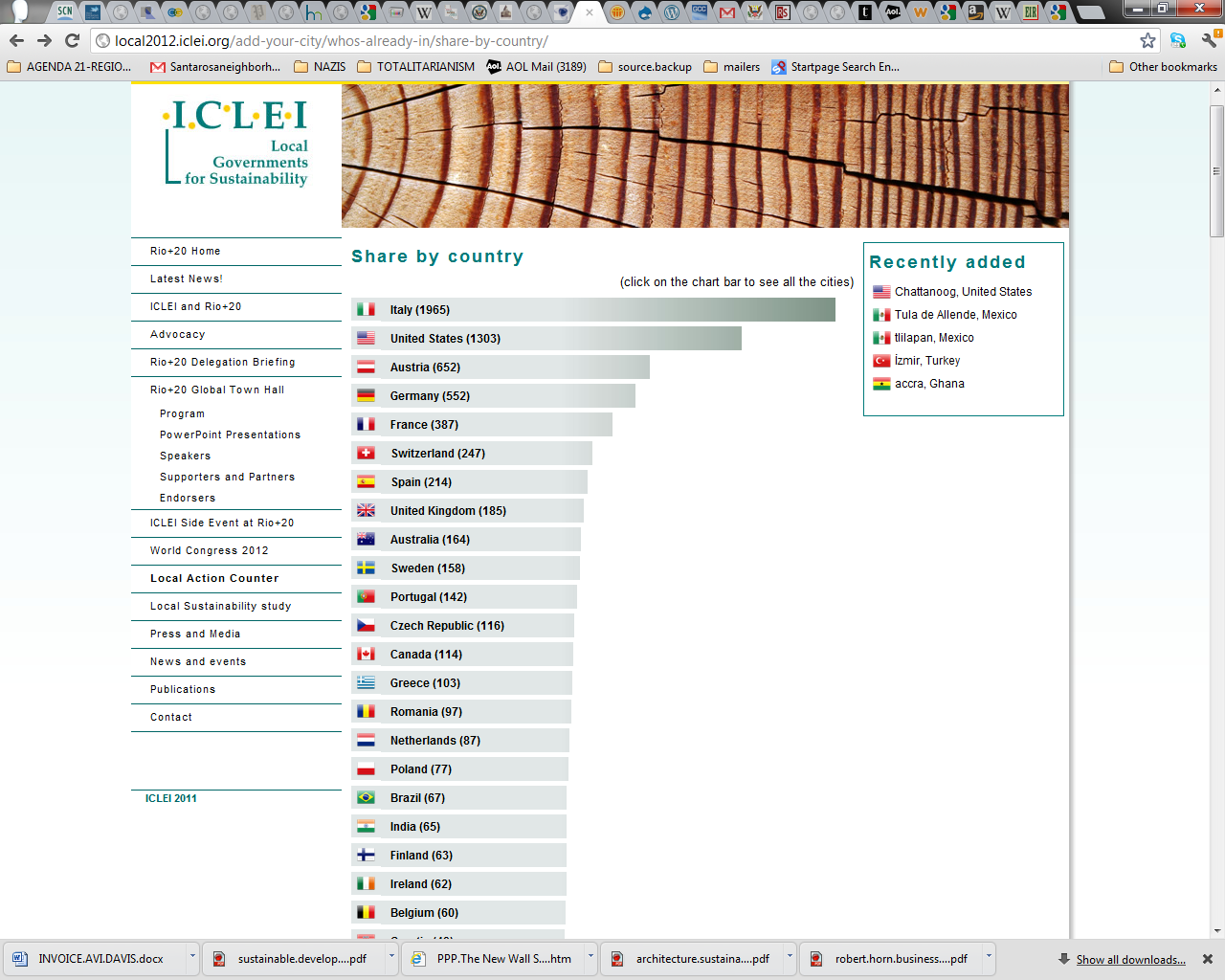 New Zealand has 31 members.